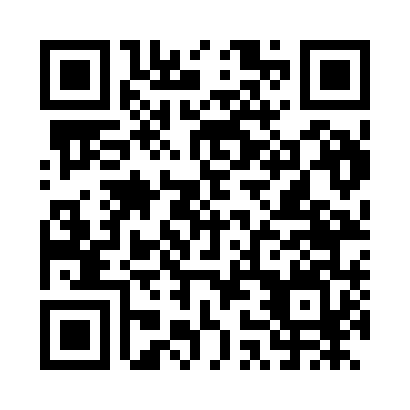 Prayer times for Agalo, GreeceWed 1 May 2024 - Fri 31 May 2024High Latitude Method: Angle Based RulePrayer Calculation Method: Muslim World LeagueAsar Calculation Method: HanafiPrayer times provided by https://www.salahtimes.comDateDayFajrSunriseDhuhrAsrMaghribIsha1Wed4:586:361:296:228:239:552Thu4:566:351:296:228:239:563Fri4:556:341:296:238:249:584Sat4:536:331:296:238:259:595Sun4:526:321:296:248:2610:006Mon4:506:311:296:248:2710:017Tue4:496:301:296:258:2810:038Wed4:486:291:296:258:2910:049Thu4:466:281:296:268:3010:0510Fri4:456:271:296:268:3110:0711Sat4:436:261:296:268:3210:0812Sun4:426:251:296:278:3210:0913Mon4:416:241:296:278:3310:1014Tue4:396:231:296:288:3410:1215Wed4:386:231:296:288:3510:1316Thu4:376:221:296:298:3610:1417Fri4:366:211:296:298:3710:1518Sat4:356:201:296:308:3810:1619Sun4:336:191:296:308:3810:1820Mon4:326:191:296:318:3910:1921Tue4:316:181:296:318:4010:2022Wed4:306:171:296:328:4110:2123Thu4:296:171:296:328:4210:2224Fri4:286:161:296:328:4210:2425Sat4:276:161:296:338:4310:2526Sun4:266:151:296:338:4410:2627Mon4:256:151:296:348:4510:2728Tue4:246:141:306:348:4510:2829Wed4:246:141:306:358:4610:2930Thu4:236:131:306:358:4710:3031Fri4:226:131:306:358:4710:31